Работа с гиперактивными детьмиВ последнее время родители, воспитатели и учителя всё чаще сталкиваются с детьми, двигательная активность которых выходит за рамки представлений о просто подвижном ребёнке.С гиперактивными детьми трудно наладить контакт уже потому, что они находятся в постоянном движении: бегают, ёрзают, крутятся, залезают куда - нибудь, принимаются за дело или убегают, не дослушав задание до конца. Внимание из рассеянно, глаза блуждают, взгляд трудно поймать.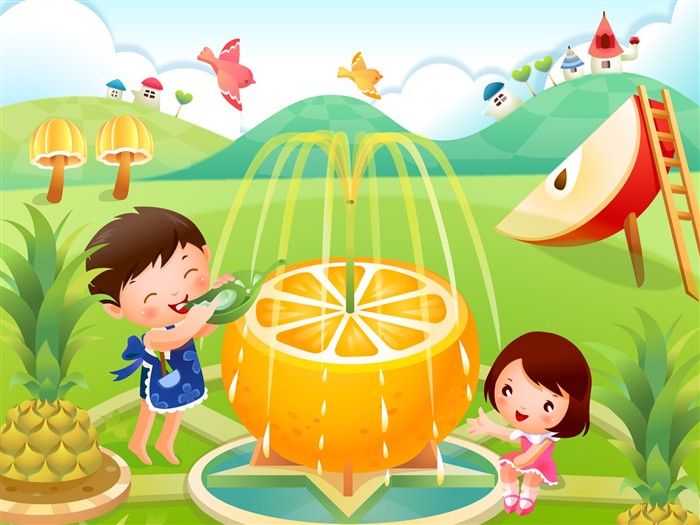 Родители жалуются на то, что ребёнок не даёт им покоя, а для того, чтобы добиться послушания, приходиться повышать голос, но замечания и наказания не приносят результатов.Во время коллективных занятий такие дети часто вскакивают с места, не понимают, чего от них хочет воспитатель или учитель, не могут выполнить задание до конца. Такие дети получают больше всех замечаний, они мешают другим детям и часто попадают в положение «изгоев». Претендуя на лидерство, эти дети не умеют подчинять своё поведение правилам или уступать другим и как следствие, вызывают многочисленные конфликты в детском коллективе.Гиперактивное поведение начинает проявляться в большинстве случаев после четырёх лет и продолжает сохраняться до подросткового возраста. Некоторые люди и в зрелом возрасте продолжают сохранять черты гиперактивности.Наиболее сложный период жизни гиперактивных детей связан с поступлением в школу.В течение нескольких десятилетий и в нашей стране, и за рубежом проводились биохимические исследования работы мозга таких детей. Было выявлено снижение метаболической активности в лобной и средней долях мозга, то есть в тех областях, которые ответственны за контроль поведения. Таким образом, не следует обвинять ребёнка в отсутствии желания или волевых усилий :«Может, но не хочет.». Гиперактивные дети всегда страдают дефицитом внимания. В последние годы специалисты в таких случаях ставят диагноз «синдром дефицита внимания с гиперактивностью» (СДВГ).Гиперактивный ребёнок не «вредный» и не «плохой», просто ему труднее, чем другим детям, сдерживать свою двигательную активность, он в этом не виноват. В общении с таким ребёнком воспитатели и родители должны стараться соблюдать следующие правила: не «замечайте» мелкие шалости, сдерживайте раздражение и не кричите на ребёнка, так как от шума возбуждение усиливается;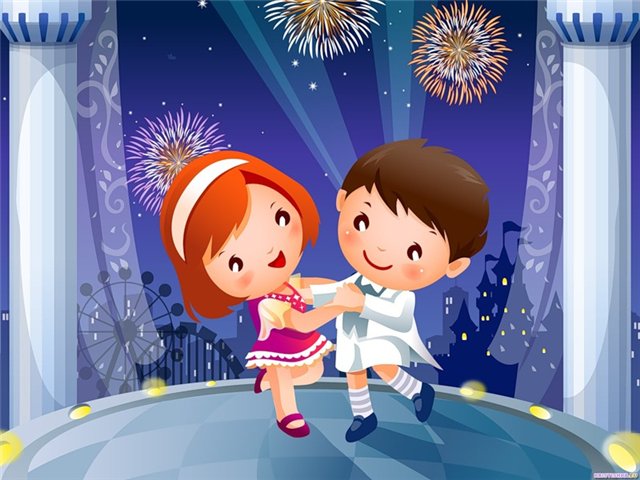 при необходимости применяйте позитивный физический контакт: возьмите ребёнка за руку, погладьте по голове, прижмите к себе;во время занятий посадите за первую парту, чтобы уменьшить отвлекающие моменты;в середине занятия дайте возможность подвигаться: предложите что-нибудь поднять, принести и тому подобное;хвалите за каждое проявление сдержанности, открыто проявляйте свой восторг, если он довёл какое-то дело до конца.Мы предлагаем родителям ознакомиться со списком признаков СДВГ и отметить из них те, которые проявляются в поведении ребёнка.Родители должны понимать, что они не «один на один» со своими проблемами, что у них особенные – активные, любознательные, творческие - дети, которым надо помочь овладеть собственным поведением. Родителям надо настроиться на длительную работу с ребёнком, иногда вплоть до подросткового возраста.